1.	Základné údaje o projekte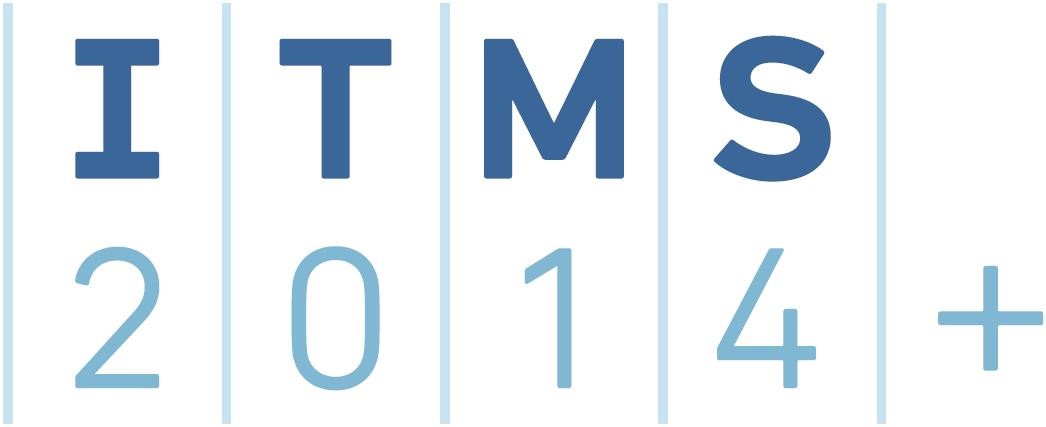 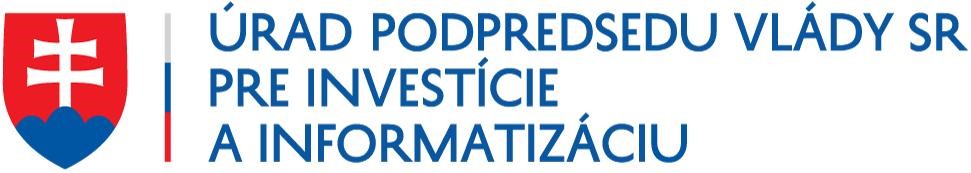 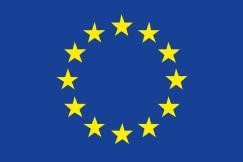 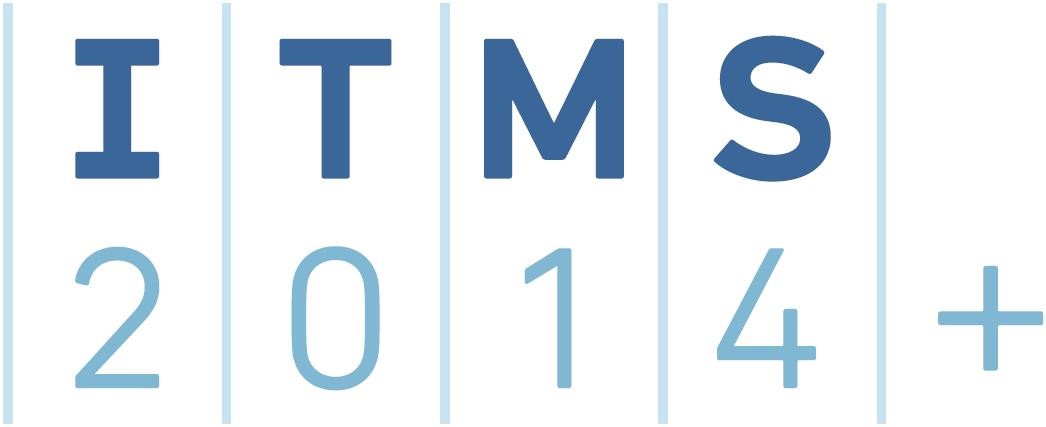 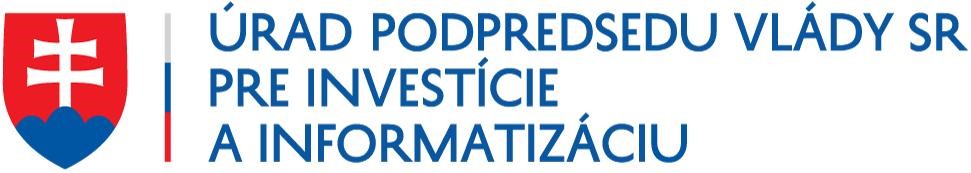 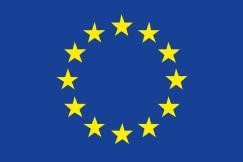 2.B Miesto realizácie projektu mimo oprávneného územia OPOpatrenia a aktivity prijaté na podporu rovnosti mužov a žien:Opatrenia a aktivity prijaté na predchádzanie diskriminácie:Konkrétne výsledky, ktoré boli dosiahnuté v oblasti podpory rovnosti mužov a žien a nediskriminácie:4.	Hodnoty merateľných ukazovateľov za aktivity(identifikátor subjektu)Hodnoty merateľných ukazovateľov za projektVzťah aktivít a finančnej realizácie projektuPríjmy projektuIné peňažné príjmy projektu(identifikátor subjektu)9.A  Iné údaje o cieľovej skupineNevzťahuje sa9.B  Iné údaje o cieľovej skupine vo vzťahu k IZMNevzťahuje sa10. Identifikované problémy, riziká a ďalšie informácieDošlo počas monitorovaného obdobia k ukončeniu alebo premiestneniu výrobnej činnosti prijímateľa mimo oprávnené miesto realizácie projektu?Došlo počas monitorovaného obdobia k zmene vlastníctva položky infraštruktúry, ktorá poskytuje prijímateľovi alebo tretej osobe neoprávnené zvýhodnenie?Došlo počas monitorovaného obdobia k podstatnej zmene projektu, ktorá ovplyvňuje povahu a ciele projektu alebo podmienky jeho realizácie?Identifikované problémy, riziká a ďalšie informácieNezaevidované11. Publicita projektuJe publicita projektu zabezpečená v súlade so zmluvou o poskytnutí nenávratného finančného príspevku?Je na mieste realizácie projektu umiestnená stála tabuľa?Publicita projektu15. Čestné vyhlásenieNázov projektu:Kód ITMS2014+:Prijímateľ:Partneri:Riadiaci orgán:Sprostredkovateľský orgán:Názov fondu:Kód výzvy/vyzvania:Schéma štátnej pomoci/schéma de minimis:Názov opatrenia:Podopatrenie / Oblasť / Sekundárna doplnková fokusová oblasťZačlenenie do programovej štruktúryOperačný program / Prioritná os / Konkrétny cieľZačlenenie do strategického rámcaTematický cieľ / Investičná priorita / Konkrétny cieľ2.A Miesto realizácie projektu	P.č.	Štát	Kategória regiónu	Región (NUTS II)Vyšší územný celok (NUTS III)Okres (NUTS IV)Obec1.Poznámka k miestu realizácie č. 1:NezaevidovanéP.č.	Štát	Kategória regiónu	Región (NUTS II)	Vyšší územný celok (NUTS III)Okres (NUTS IV)Obec1.Poznámka k miestu realizácie č. 1:3.	Príspevok k horizontálnym princípomOpatrenia a aktivity prijaté na podporu udržateľného rozvoja:Konkrétne výsledky, ktoré boli dosiahnuté v oblasti udržateľného rozvoja:Aktivity projektuRealizácia mimooprávneného územia OPMerateľný ukazovateľRelevancia merateľnéhoukazovateľa k HPFokusová oblasťPríznak rizikaMerná jednotkaPlánovaný stavSkutočný stav kumulatívSkutočný stav kumulatívSkutočný stav kumulatívMiera plneniakumulatív(v %)Skutočný stav ročnýSkutočný stav ročnýSkutočný stav ročnýMiera plnenia ročná(v %)Aktivity projektuRealizácia mimooprávneného územia OPMerateľný ukazovateľRelevancia merateľnéhoukazovateľa k HPPríznak rizikaMerná jednotkaPlánovaný stavženymužispoluMiera plneniakumulatív(v %)ženymužispoluMiera plnenia ročná(v %)  -Poznámky k aktiviteMerateľný ukazovateľRelevancia merateľného ukazovateľa k HPPríznak rizikaMerná jednotkaTyp závislosti ukazovateľaPlánovaný stavSkutočný stav kumulatívSkutočný stav kumulatívSkutočný stav kumulatívMiera plnenia kumulatív(v %)Skutočný stav ročnýSkutočný stav ročnýSkutočný stav ročnýMiera plnenia ročná(v %)Merateľný ukazovateľRelevancia merateľného ukazovateľa k HPPríznak rizikaMerná jednotkaTyp závislosti ukazovateľaPlánovaný stavženymužispoluMiera plnenia kumulatív(v %)ženymužispoluMiera plnenia ročná(v %)  -Poznámky k merateľnému ukazovateľuPoskytnuté finančné prostriedky:Poskytnuté finančné prostriedky:Poskytnuté finančné prostriedky:Poskytnuté finančné prostriedky:Poskytnuté finančné prostriedky:Celkové zúčtované/preplatené prostriedky:Celkové zúčtované/preplatené prostriedky:Celkové zúčtované/preplatené prostriedky:Celkové zúčtované/preplatené prostriedky:Celkové zúčtované/preplatené prostriedky:Celkové zúčtované/preplatené prostriedky:(identifikátor subjektu)(identifikátor subjektu)(identifikátor subjektu)(identifikátor subjektu)(identifikátor subjektu)Poskytnuté finančné prostriedky:Poskytnuté finančné prostriedky:Poskytnuté finančné prostriedky:Poskytnuté finančné prostriedky:Poskytnuté finančné prostriedky:Celkové zúčtované/preplatené prostriedky:Celkové zúčtované/preplatené prostriedky:Celkové zúčtované/preplatené prostriedky:Celkové zúčtované/preplatené prostriedky:Celkové zúčtované/preplatené prostriedky:Celkové zúčtované/preplatené prostriedky:Aktivita projektuZačiatok realizácie aktivity(MM/RRRR)Začiatok realizácie aktivity(MM/RRRR)Koniec realizácie aktivity(MM/RRRR)Koniec realizácie aktivity(MM/RRRR)Koniec realizácie aktivity(MM/RRRR)Finančná realizácia projektu (EUR)Finančná realizácia projektu (EUR)Finančná realizácia projektu (EUR)Aktivita projektuPlánovaný stavSkutočný stavPlánovaný stavPlánovaný stavSkutočný stavZazmluvnená sumaViazané prostriedkyVoľné prostriedkyZúčtované / preplatené prostriedky0,000,000,000,00Spolu:0,000,000,000,00Celkové príjmy projektu v monitorovanom období:Čisté príjmy projektu v monitorovanom období:Prevádzkové výdavky projektu v monitorovanom období:Kumulované čisté príjmy projektu od začiatku realizácie projektu:Iné peňažné príjmy projektu v monitorovanom období:Iné prevádzkové výdavky projektu v monitorovanom období:Iné čisté peňažné príjmy projektu v monitorovanom období:9.	Iné údaje na úrovni projektu9.	Iné údaje na úrovni projektuNezaevidovanéNezaevidovanéIný údajKonkrétny cieľMerná jednotkaSkutočný stav kumulatívSkutočný stav kumulatívSkutočný stav kumulatívSkutočný stav ročnýIný údajKonkrétny cieľMerná jednotkaženymužispoluženymužispolu  -Poznámky k inému údajuŽenyMužiSpoluCelkový počet účastníkovŽenyMužiSpoluCelkový počet účastníkovNezaevidovanéNezaevidované12. Kontaktné údaje12. Kontaktné údajeSubjekt:Identifikátor ( ):Meno a priezvisko	Adresa na doručovanie písomnostíE-mailTelefonický kontakt13. PoznámkyNezaevidovanéNezaevidované14. Zoznam príloh k monitorovacej správe14. Zoznam príloh k monitorovacej správeNeobsahuje žiadne prílohyNeobsahuje žiadne prílohyPoradové číslo	Názov prílohyPoradové číslo	Názov prílohyMiesto podpisuDátum podpisuTitul, meno a priezvisko štatutárneho orgánu prijímateľa/splnomocneného zástupcuSubjektPodpis štatutárneho orgánu..........................................................................................................................................................................................................................16. Špecifické polia16.1  I.Ku dňu podpísania tohto oznámenia plním podmienky udržateľnosti projektu súvisiace s investíciami do infraštruktúry alebo investíciami do výroby (počas doby 5 rokov od záverečnej platby NFP prijímateľovi alebo prípadne počas doby stanovenej v pravidlách o štátnej pomoci) podľa čl. 71 ods. 1 a 2 nariadenia (EÚ) č. 1303/2013 nasledovne:1.	zákaz skončenia výrobnej činnosti mimo oblasti PRV2.	zákaz premiestnenia výrobnej činnosti mimo oblasti PRV3.	zákaz zmeny vlastníctva položky infraštruktúry4.	zákaz podstatnej zmeny projektu, ktorá ovplyvňuje jeho povahu, ciele alebo podmienky realizácie, čo by spôsobilo narušenie jeho  pôvodných cieľov5.	zákaz presunu výrobnej činnosti mimo Európskej únie (netýka sa MSP) počas obdobia 10 rokov od záverečnej platby alebo počas doby stanovenej v schéme štátnej pomoci, ak sa NFP poskytuje na základe pravidiel o štátnej pomociII.Ku dňu podpísania tohto oznámenia zákaz skončenia alebo premiestnenia výrobnej činnosti v rámci obdobia stanoveného v pravidlách o štátnej pomoci, ak sa NFP poskytuje na základe pravidiel o štátnej pomoci v prípade operácií, ktoré nepredstavujú investície do infraštruktúry alebo investície do výroby podľa čl. 71 ods. 3  nariadenia (EÚ) č. 1303/2013III.Ku dňu podpísania tohto oznámenia1.	podmienky poskytnutia príspevku stanovené v Zmluve2.	 podmienky poskytnutia príspevku stanovené v Zmluve, ktoré v zmysle Zmluvy má prijímateľ splniť až v období udržateľnosti projektu3.	udržanie (zachovanie) už dosiahnutých výsledkov realizovaného projektu IV.             Popis/vyjadrenie, akým spôsobom boli dosiahnuté ciele projektu stanovené v ŽoNFP (v prípade ak sú ciele projektu merateľné aj konkrétnymi dosiahnutými výstupmi/hodnotami, napr. úspory energií, znižovanie výrobných nákladov a pod.):  I.Ku dňu podpísania tohto oznámenia plním podmienky udržateľnosti projektu súvisiace s investíciami do infraštruktúry alebo investíciami do výroby (počas doby 5 rokov od záverečnej platby NFP prijímateľovi alebo prípadne počas doby stanovenej v pravidlách o štátnej pomoci) podľa čl. 71 ods. 1 a 2 nariadenia (EÚ) č. 1303/2013 nasledovne:1.	zákaz skončenia výrobnej činnosti mimo oblasti PRV2.	zákaz premiestnenia výrobnej činnosti mimo oblasti PRV3.	zákaz zmeny vlastníctva položky infraštruktúry4.	zákaz podstatnej zmeny projektu, ktorá ovplyvňuje jeho povahu, ciele alebo podmienky realizácie, čo by spôsobilo narušenie jeho  pôvodných cieľov5.	zákaz presunu výrobnej činnosti mimo Európskej únie (netýka sa MSP) počas obdobia 10 rokov od záverečnej platby alebo počas doby stanovenej v schéme štátnej pomoci, ak sa NFP poskytuje na základe pravidiel o štátnej pomociII.Ku dňu podpísania tohto oznámenia zákaz skončenia alebo premiestnenia výrobnej činnosti v rámci obdobia stanoveného v pravidlách o štátnej pomoci, ak sa NFP poskytuje na základe pravidiel o štátnej pomoci v prípade operácií, ktoré nepredstavujú investície do infraštruktúry alebo investície do výroby podľa čl. 71 ods. 3  nariadenia (EÚ) č. 1303/2013III.Ku dňu podpísania tohto oznámenia1.	podmienky poskytnutia príspevku stanovené v Zmluve2.	 podmienky poskytnutia príspevku stanovené v Zmluve, ktoré v zmysle Zmluvy má prijímateľ splniť až v období udržateľnosti projektu3.	udržanie (zachovanie) už dosiahnutých výsledkov realizovaného projektu IV.             Popis/vyjadrenie, akým spôsobom boli dosiahnuté ciele projektu stanovené v ŽoNFP (v prípade ak sú ciele projektu merateľné aj konkrétnymi dosiahnutými výstupmi/hodnotami, napr. úspory energií, znižovanie výrobných nákladov a pod.):  I.Ku dňu podpísania tohto oznámenia plním podmienky udržateľnosti projektu súvisiace s investíciami do infraštruktúry alebo investíciami do výroby (počas doby 5 rokov od záverečnej platby NFP prijímateľovi alebo prípadne počas doby stanovenej v pravidlách o štátnej pomoci) podľa čl. 71 ods. 1 a 2 nariadenia (EÚ) č. 1303/2013 nasledovne:1.	zákaz skončenia výrobnej činnosti mimo oblasti PRV2.	zákaz premiestnenia výrobnej činnosti mimo oblasti PRV3.	zákaz zmeny vlastníctva položky infraštruktúry4.	zákaz podstatnej zmeny projektu, ktorá ovplyvňuje jeho povahu, ciele alebo podmienky realizácie, čo by spôsobilo narušenie jeho  pôvodných cieľov5.	zákaz presunu výrobnej činnosti mimo Európskej únie (netýka sa MSP) počas obdobia 10 rokov od záverečnej platby alebo počas doby stanovenej v schéme štátnej pomoci, ak sa NFP poskytuje na základe pravidiel o štátnej pomociII.Ku dňu podpísania tohto oznámenia zákaz skončenia alebo premiestnenia výrobnej činnosti v rámci obdobia stanoveného v pravidlách o štátnej pomoci, ak sa NFP poskytuje na základe pravidiel o štátnej pomoci v prípade operácií, ktoré nepredstavujú investície do infraštruktúry alebo investície do výroby podľa čl. 71 ods. 3  nariadenia (EÚ) č. 1303/2013III.Ku dňu podpísania tohto oznámenia1.	podmienky poskytnutia príspevku stanovené v Zmluve2.	 podmienky poskytnutia príspevku stanovené v Zmluve, ktoré v zmysle Zmluvy má prijímateľ splniť až v období udržateľnosti projektu3.	udržanie (zachovanie) už dosiahnutých výsledkov realizovaného projektu IV.             Popis/vyjadrenie, akým spôsobom boli dosiahnuté ciele projektu stanovené v ŽoNFP (v prípade ak sú ciele projektu merateľné aj konkrétnymi dosiahnutými výstupmi/hodnotami, napr. úspory energií, znižovanie výrobných nákladov a pod.):  I.Ku dňu podpísania tohto oznámenia plním podmienky udržateľnosti projektu súvisiace s investíciami do infraštruktúry alebo investíciami do výroby (počas doby 5 rokov od záverečnej platby NFP prijímateľovi alebo prípadne počas doby stanovenej v pravidlách o štátnej pomoci) podľa čl. 71 ods. 1 a 2 nariadenia (EÚ) č. 1303/2013 nasledovne:1.	zákaz skončenia výrobnej činnosti mimo oblasti PRV2.	zákaz premiestnenia výrobnej činnosti mimo oblasti PRV3.	zákaz zmeny vlastníctva položky infraštruktúry4.	zákaz podstatnej zmeny projektu, ktorá ovplyvňuje jeho povahu, ciele alebo podmienky realizácie, čo by spôsobilo narušenie jeho  pôvodných cieľov5.	zákaz presunu výrobnej činnosti mimo Európskej únie (netýka sa MSP) počas obdobia 10 rokov od záverečnej platby alebo počas doby stanovenej v schéme štátnej pomoci, ak sa NFP poskytuje na základe pravidiel o štátnej pomociII.Ku dňu podpísania tohto oznámenia zákaz skončenia alebo premiestnenia výrobnej činnosti v rámci obdobia stanoveného v pravidlách o štátnej pomoci, ak sa NFP poskytuje na základe pravidiel o štátnej pomoci v prípade operácií, ktoré nepredstavujú investície do infraštruktúry alebo investície do výroby podľa čl. 71 ods. 3  nariadenia (EÚ) č. 1303/2013III.Ku dňu podpísania tohto oznámenia1.	podmienky poskytnutia príspevku stanovené v Zmluve2.	 podmienky poskytnutia príspevku stanovené v Zmluve, ktoré v zmysle Zmluvy má prijímateľ splniť až v období udržateľnosti projektu3.	udržanie (zachovanie) už dosiahnutých výsledkov realizovaného projektu IV.             Popis/vyjadrenie, akým spôsobom boli dosiahnuté ciele projektu stanovené v ŽoNFP (v prípade ak sú ciele projektu merateľné aj konkrétnymi dosiahnutými výstupmi/hodnotami, napr. úspory energií, znižovanie výrobných nákladov a pod.):